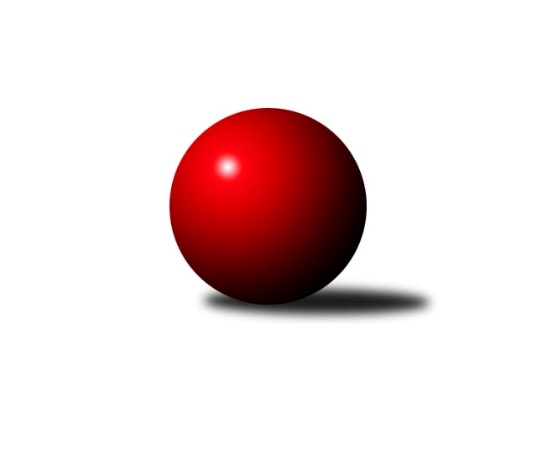 Č.7Ročník 2013/2014	22.11.2013Nejlepšího výkonu v tomto kole: 1640 dosáhlo družstvo: TJ Spartak Bílovec˝B˝Okresní přebor Nový Jičín 2013/2014Výsledky 7. kolaSouhrnný přehled výsledků:KK Lipník nad Bečvou ˝B˝	- TJ Nový Jičín˝B˝	8:2	1512:1378		21.11.TJ Spartak Bílovec˝B˝	- TJ Frenštát p.R. ˝B˝	10:0	1640:1433		21.11.TJ Zubří ˝B˝	- Kelč˝B˝	10:0	1589:1402		22.11.Tabulka družstev:	1.	KK Lipník nad Bečvou ˝B˝	7	5	0	2	50 : 20 	 	 1527	10	2.	TJ Zubří ˝B˝	7	5	0	2	46 : 24 	 	 1596	10	3.	TJ Frenštát p.R. ˝B˝	7	4	0	3	36 : 34 	 	 1438	8	4.	TJ Spartak Bílovec˝B˝	7	4	0	3	34 : 36 	 	 1506	8	5.	Kelč˝B˝	7	2	0	5	20 : 50 	 	 1421	4	6.	TJ Nový Jičín˝B˝	7	1	0	6	24 : 46 	 	 1438	2Podrobné výsledky kola:	 KK Lipník nad Bečvou ˝B˝	1512	8:2	1378	TJ Nový Jičín˝B˝	Jana Kulhánková	 	 193 	 199 		392 	 2:0 	 302 	 	150 	 152		Jiří Plešek	Jiří Kolář	 	 179 	 177 		356 	 0:2 	 380 	 	186 	 194		Ján Pelikán	Vlastimila Kolářová	 	 198 	 212 		410 	 2:0 	 352 	 	187 	 165		Jaroslav Riedel	Jaroslav Koppa *1	 	 169 	 185 		354 	 2:0 	 344 	 	176 	 168		Jan Schwarzerrozhodčí: střídání: *1 od 16. hodu Martin SekaninaNejlepší výkon utkání: 410 - Vlastimila Kolářová	 TJ Spartak Bílovec˝B˝	1640	10:0	1433	TJ Frenštát p.R. ˝B˝	Jaroslav Černý	 	 205 	 201 		406 	 2:0 	 368 	 	181 	 187		Tomáš Binek	Emil Rubač	 	 193 	 194 		387 	 2:0 	 372 	 	170 	 202		Tomáš Hromada	Miloš Šrot	 	 223 	 206 		429 	 2:0 	 381 	 	196 	 185		Miroslav Makový	Antonín Fabík	 	 205 	 213 		418 	 2:0 	 312 	 	153 	 159		Pavel Hedvičekrozhodčí: Nejlepší výkon utkání: 429 - Miloš Šrot	 TJ Zubří ˝B˝	1589	10:0	1402	Kelč˝B˝	Roman Janošek	 	 209 	 214 		423 	 2:0 	 334 	 	161 	 173		Marie Pavelková	Jiří Ondřej	 	 194 	 182 		376 	 2:0 	 357 	 	162 	 195		Zdeněk Sedlář	Štěpán Krůpa	 	 185 	 190 		375 	 2:0 	 366 	 	189 	 177		Tomáš Richtar	Josef Šturma	 	 207 	 208 		415 	 2:0 	 345 	 	179 	 166		Martin Jarábekrozhodčí: Nejlepší výkon utkání: 423 - Roman JanošekPořadí jednotlivců:	jméno hráče	družstvo	celkem	plné	dorážka	chyby	poměr kuž.	Maximum	1.	Jaroslav Koppa 	KK Lipník nad Bečvou ˝B˝	402.17	276.7	125.5	6.7	4/4	(430)	2.	Jan Krupa ml. 	TJ Zubří ˝B˝	400.90	279.9	121.0	5.8	5/5	(421)	3.	Jiří Křenek 	TJ Zubří ˝B˝	397.10	280.6	116.5	5.6	5/5	(413)	4.	Vlastimila Kolářová 	KK Lipník nad Bečvou ˝B˝	395.89	278.9	117.0	7.8	3/4	(413)	5.	Jaroslav Pavlát 	TJ Zubří ˝B˝	395.75	270.0	125.8	6.0	4/5	(418)	6.	Jaroslav Černý 	TJ Spartak Bílovec˝B˝	395.73	283.0	112.7	9.9	5/5	(416)	7.	Jan Špalek 	KK Lipník nad Bečvou ˝B˝	392.22	278.4	113.8	6.9	3/4	(419)	8.	Ján Pelikán 	TJ Nový Jičín˝B˝	385.89	272.6	113.3	8.3	3/4	(421)	9.	Miloš Šrot 	TJ Spartak Bílovec˝B˝	383.13	271.5	111.6	11.0	4/5	(429)	10.	Jiří Petr 	TJ Frenštát p.R. ˝B˝	382.89	272.4	110.4	13.1	3/4	(409)	11.	Emil Rubač 	TJ Spartak Bílovec˝B˝	378.07	272.7	105.4	10.1	5/5	(429)	12.	Tomáš Binek 	TJ Frenštát p.R. ˝B˝	376.94	275.2	101.8	7.9	4/4	(416)	13.	Miroslav Makový 	TJ Frenštát p.R. ˝B˝	374.38	270.4	103.9	8.9	4/4	(424)	14.	Jan Schwarzer 	TJ Nový Jičín˝B˝	373.56	265.9	107.7	12.9	4/4	(398)	15.	Jiří Kolář 	KK Lipník nad Bečvou ˝B˝	368.50	263.3	105.3	10.6	4/4	(387)	16.	Tomáš Richtar 	Kelč˝B˝	362.42	265.1	97.3	13.0	4/5	(404)	17.	Radek Chovanec 	TJ Nový Jičín˝B˝	351.83	258.0	93.8	11.0	3/4	(366)	18.	Martin Jarábek 	Kelč˝B˝	348.20	259.1	89.1	16.2	5/5	(410)	19.	Tomáš Hromada 	TJ Frenštát p.R. ˝B˝	341.50	252.7	88.8	11.5	3/4	(379)	20.	Jiří Plešek 	TJ Nový Jičín˝B˝	338.92	246.6	92.3	13.3	4/4	(371)	21.	Zdeněk Sedlář 	Kelč˝B˝	337.00	235.0	102.0	11.0	4/5	(357)	22.	Pavel Hedviček 	TJ Frenštát p.R. ˝B˝	298.67	225.0	73.7	21.0	3/4	(316)		Jaromír Matějek 	TJ Frenštát p.R. ˝B˝	449.00	292.0	157.0	2.0	1/4	(449)		Josef Šturma 	TJ Zubří ˝B˝	414.50	286.5	128.0	6.5	2/5	(415)		Roman Janošek 	TJ Zubří ˝B˝	410.67	290.0	120.7	7.8	3/5	(429)		Jana Hrňová 	TJ Nový Jičín˝B˝	401.00	259.0	142.0	4.0	1/4	(401)		Antonín Fabík 	TJ Spartak Bílovec˝B˝	393.00	276.2	116.8	6.7	3/5	(418)		Jana Kulhánková 	KK Lipník nad Bečvou ˝B˝	389.50	267.8	121.8	6.0	1/4	(405)		Štěpán Krůpa 	TJ Zubří ˝B˝	388.00	279.5	108.5	11.0	1/5	(401)		Jan Mlčák 	Kelč˝B˝	377.11	273.8	103.3	8.4	3/5	(400)		Jiří Ondřej 	TJ Zubří ˝B˝	376.50	262.3	114.3	12.0	2/5	(390)		Josef Chvatík 	Kelč˝B˝	368.00	246.0	122.0	10.0	1/5	(368)		Marie Pavelková 	Kelč˝B˝	356.44	258.8	97.7	10.8	3/5	(378)		Jaroslav Riedel 	TJ Nový Jičín˝B˝	352.00	264.0	88.0	15.0	1/4	(352)		Ota Beňo 	TJ Spartak Bílovec˝B˝	349.67	263.0	86.7	15.0	3/5	(380)		Zdeněk Zouna 	TJ Frenštát p.R. ˝B˝	348.00	252.0	96.0	13.0	1/4	(348)		Tomáš Polášek 	TJ Nový Jičín˝B˝	339.00	254.0	85.0	17.8	2/4	(346)		Ladislav Mandák 	KK Lipník nad Bečvou ˝B˝	331.50	254.0	77.5	18.0	2/4	(362)		Jiří Dvořák 	TJ Spartak Bílovec˝B˝	329.00	241.5	87.5	14.5	2/5	(344)Sportovně technické informace:Starty náhradníků:registrační číslo	jméno a příjmení 	datum startu 	družstvo	číslo startu
Hráči dopsaní na soupisku:registrační číslo	jméno a příjmení 	datum startu 	družstvo	Program dalšího kola:8. kolo27.11.2013	st	17:00	TJ Frenštát p.R. ˝B˝ - KK Lipník nad Bečvou ˝B˝	28.11.2013	čt	17:00	Kelč˝B˝ - TJ Nový Jičín˝B˝	29.11.2013	pá	17:00	TJ Zubří ˝B˝ - TJ Spartak Bílovec˝B˝	Nejlepší šestka kola - absolutněNejlepší šestka kola - absolutněNejlepší šestka kola - absolutněNejlepší šestka kola - absolutněNejlepší šestka kola - dle průměru kuželenNejlepší šestka kola - dle průměru kuželenNejlepší šestka kola - dle průměru kuželenNejlepší šestka kola - dle průměru kuželenNejlepší šestka kola - dle průměru kuželenPočetJménoNázev týmuVýkonPočetJménoNázev týmuPrůměr (%)Výkon2xMiloš ŠrotBílovec B4292xVlastimila KolářováLipník B110.534103xRoman JanošekZubří B4231xMiloš ŠrotBílovec B110.344291xAntonín FabíkBílovec B4183xRoman JanošekZubří B109.384232xJosef ŠturmaZubří B4151xAntonín FabíkBílovec B107.514183xVlastimila KolářováLipník B4102xJosef ŠturmaZubří B107.314154xJaroslav ČernýBílovec B4062xJana KulhánkováLipník B105.68392